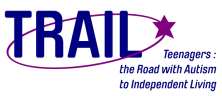 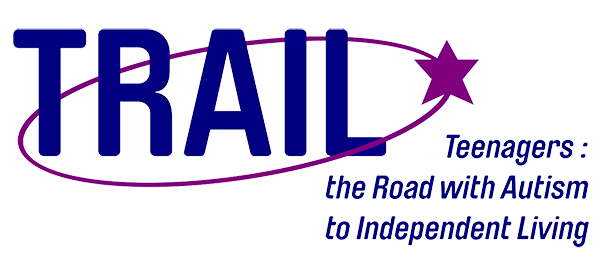 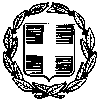 Ημερομηνία: 21-07-2016ΔΕΛΤΙΟΥ ΤΥΠΟΥΣτο πλαίσιο της συμμετοχής της Περιφερειακής Διεύθυνσης Εκπαίδευσης Θεσσαλίας στο Ευρωπαϊκό Πρόγραμμα Erasmus+ / KA2 με τίτλο «TRAIL - Έφηβοι: Ο δρόμος με τον αυτισμό προς την ανεξάρτητη διαβίωση», ανακοινώνεται η έναρξη της διεξαγωγής της έρευνας για τον αυτισμό που αποτελεί μέρος του Παράγωγου Πνευματικού Έργου O3 του προγράμματος.Τίτλος Έργου: TRAIL- Συγκριτική έρευνα για την κοινωνική πολιτική στην Ευρώπη σχετικά με τον αυτισμό.  Περιγραφή Έργου: Σκοπός της παρούσας έρευνας αποτελεί η συγκέντρωση πληροφοριών για τα ήδη υπάρχοντα συστήματα και τα πλαίσια παρέμβασης στον αυτισμό, προκειμένου να εμπλουτιστεί και να υποστηριχτεί η μεταβατική περίοδος των εφήβων και νέων ατόμων με αυτισμό προς την ανεξάρτητη διαβίωση μέσω της ανεύρεσης των βέλτιστων πρακτικών και εργαλείων αλλά και της διαδικασίας των περιπτωσιολογικών μελετών. Τα αποτελέσματα της έρευνας θα αναλυθούν σε δύο μέρη: το πρώτο μέρος με στόχο τη δημιουργία μιας βάσης δεδομένων κατόπιν ποιοτικής και ποσοτικής ανάλυσης και το δεύτερο μέρος με στόχο τη σύσταση κοινωνικών πολιτικών και την καταγραφή τους στον Οδηγό Καινοτομίας του Προγράμματος (Παράγωγο Πνευματικό Έργο - Ο4).Στόχοι της έρευνας:Να διεξαχθεί μια συγκριτική μελέτη σχετικά με την κοινωνική πολιτική των ευρωπαϊκών χωρών που ακολουθείται σε σχέση με την περίοδο μετάβασης των αυτιστικών νέων ατόμων στην ανεξάρτητη διαβίωση, ώστε να παραχθεί μια σαφή καθοδήγηση του πλαισίου παρέμβασης (υποστηρικτικά και οικονομικά συστήματα, νομικές πτυχές, συστάσεις).Να συλλεχθούν οι καινοτόμες ιδέες καθώς και οι ανάγκες των επαγγελματιών μέσω ερωτηματολογίων, τα οποία θα συμπληρωθούν από τις επιμέρους κοινότητες των επαγγελματιών.Να ερευνηθούν και να συγκεντρωθούν στοιχεία που θα μπορούσαν να συμβάλουν στον εμπλουτισμό ερευνητικών πηγών και εργαλειοθηκών: π.χ. καινοτόμα σχέδια (καινοτομίες/εργαλεία των ΗΠΑ και των ευρωπαϊκών χωρών, όπως οι ερευνητικές πηγές της Εθνικής Εταιρείας Αυτισμού NAS της Αγγλίας: http://www.autism.org.uk/living-with-autism/transition-to-adulthood.aspx), συμπληρωματικά έργα ειδικά για την απασχόληση των αυτιστικών ατόμων, μέθοδοι και τεχνογνωσία. Μεθοδολογία της έρευνας:Για τη συγκεκριμένη έρευνα θα ακολουθηθεί η εξής μεθοδολογία: α) κατανομή των επιμέρους θεμάτων και των ομάδων-στόχων β) βιβλιογραφική μελέτη των κοινωνικών πολιτικών για τον αυτισμό, γ) διερεύνηση μέσω ερωτηματολογίων των αναγκών των επαγγελματιών και των υφιστάμενων πρακτικών και μεθοδολογικών εργαλείων (εκπαιδευτικός και κοινωνικός τομέας), γ) μελέτη των υφιστάμενων ερευνητικών πηγών που θα συμπεριληφθούν στο κέντρο ερευνητικών πηγών (πλατφόρμα). Η διαδικασία δειγματοληψίας θα είναι τυχαία. Η συλλογή των δεδομένων θα επιτευχθεί μέσω της δημιουργίας βάσεων δεδομένων από την υπεύθυνη εταιρεία, συνεργάτη του προγράμματος, Foro Technico de Formation της Ισπανίας. H επίσημη ιστοσελίδα, η ηλεκτρονική πλατφόρμα MOODLE, καθώς και τα μέσα κοινωνικής δικτύωσης του προγράμματος θα παρέχουν πρόσβαση στην έρευνα και θα δίνουν τη δυνατότητα συμπλήρωσης των ερωτηματολογίων.  Προκειμένου οι ενδιαφερόμενοι επαγγελματίες της Ειδικής Αγωγής να συμμετάσχουν στην προαναφερθείσα έρευνα της Π.Δ.Ε.Θ., παρατίθενται οι ηλεκτρονικές διευθύνσεις πρόσβασης στα ερωτηματολόγια.Για τη συμπλήρωση των ερωτηματολογίων στην αγγλική γλώσσα (συνιστάται): https://www.surveymonkey.co.uk/r/TRAIL-SocialPolicyΓια τη συμπλήρωση των ερωτηματολογίων στην ελληνική γλώσσα (σε περίπτωση δυσκολίας στην ξένη γλώσσα – είναι σκόπιμο να ανατρέχετε στην αγγλική πρωτότυπη έκδοση): https://docs.google.com/forms/d/e/1FAIpQLSez0G4HotI9EBUlgpLMgWV5dVqPIn1AfHUHV9_KrMBSjWrNBg/viewform?c=0&w=1Για περισσότερες πληροφορίες σχετικά με το πρόγραμμα ή/και για συμμετοχή στις σελίδες κοινωνικής δικτύωσης του προγράμματος επισκεφτείτε τις παρακάτω ηλεκτρονικές διευθύνσεις: http://trail-project.org/contact/ και http://thess.pde.sch.gr/jn/index.php/trail/315-trailΤμήμα Ευρωπαϊκών ΠρογραμμάτωνΠεριφερειακή Διεύθυνση Πρωτοβάθμιας & Δευτεροβάθμιας Εκπαίδευσης Θεσσαλίας